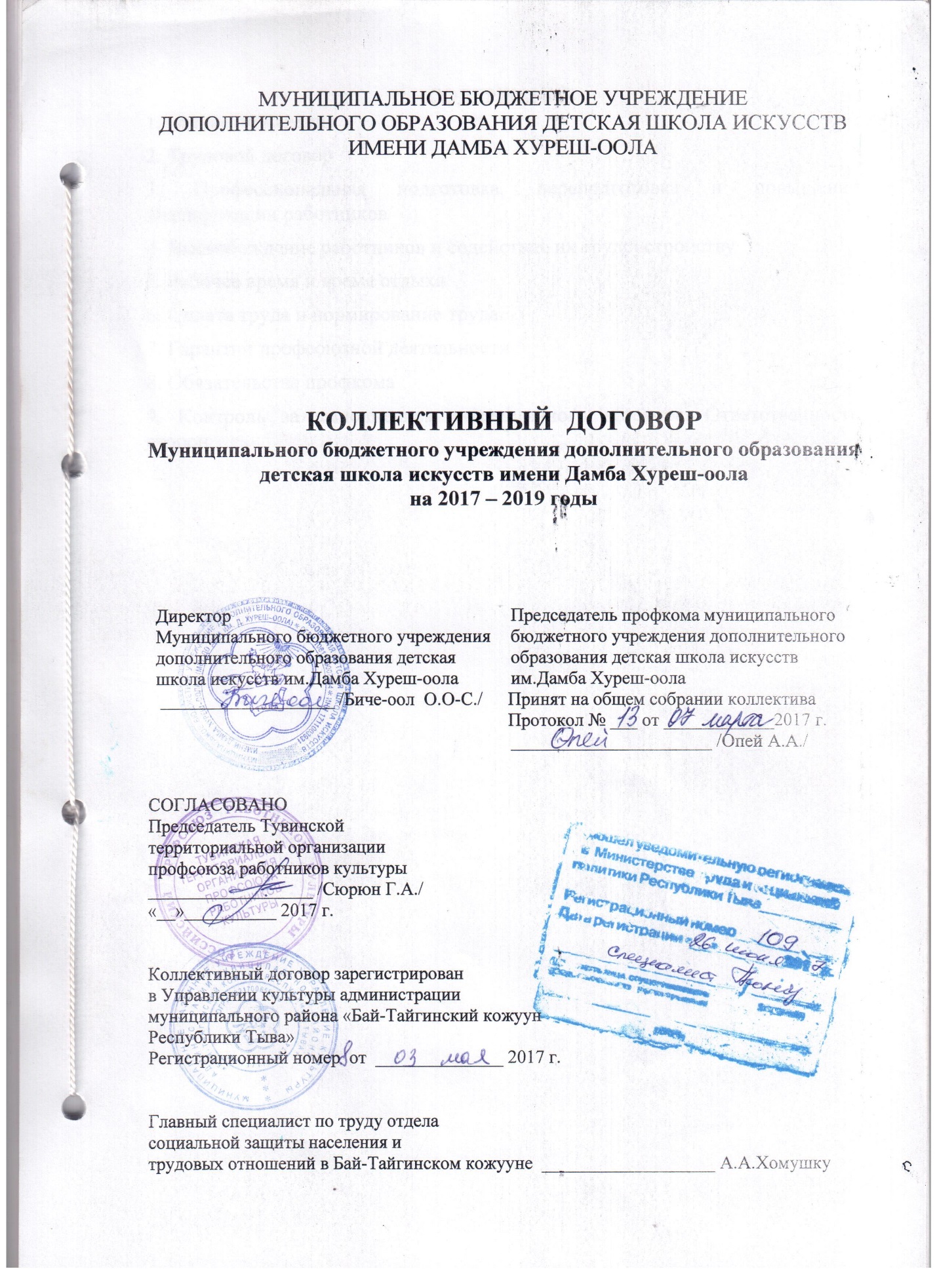 СОДЕРЖАНИЕ1. Общие положения2. Трудовой договор3. Профессиональная подготовка, переподготовка и повышение квалификации работников 4. Высвобождение работников и содействие их трудоустройству5. Рабочее время и время отдыха6. Оплата труда и нормирование труда. 7. Гарантии профсоюзной деятельности8. Обязательства профкома9. Контроль за выполнением коллективного договора. Ответственность сторонI. Общие положения1.1. Настоящий коллективный договор заключен между работодателем и работниками в лице их представителей (ст. 40 ТК РФ)  и является правовым актом, регулирующим социально-трудовые отношения в Муниципальном бюджетном учреждении дополнительного образования детская школа искусств имени Дамба Хуреш-оола. 1.2. Коллективный договор заключен в соответствии с Трудовым кодексом РФ (далее - ТК РФ), иными законодательными и нормативными правовыми актами с целью определения взаимных обязательств работников и работодателя по вопросам условий труда, в том числе оплаты труда, занятости, условий высвобождения работников, продолжительности рабочего времени и времени отдыха, по защите социально-трудовых прав и профессиональных интересов работников МБУ ДО Детская школа искусств им.Д.Хуреш-оола (далее ДШИ им.Д.Хуреш-оола) и установлению дополнительных социально-экономических, правовых и профессиональных гарантий, льгот и преимуществ для работников, а также по созданию более благоприятных условий труда по сравнению с установленными законами, иными нормативными правовыми актами, соглашениями. 1.3. Сторонами коллективного договора являются: - работники учреждения, являющиеся членами профсоюза, от имени которых выступает первичная профсоюзная организация в лице председателя Опей Андрияна Андреевича,- работодатель, в лице директора школы Биче-оол Оюмаа Орге-Согаровны.Работники, не являющиеся членами профсоюза, имеют право уполномочить профком представлять их интересы во взаимоотношениях с работодателем (ст. 30,31 ТК РФ).1.4. Действие настоящего коллективного договора распространяется на всех работников учреждения, гарантирует защиту их прав и интересов и не может ухудшать положение работника по сравнению с нормами ТК РФ и иных законодательных актов. 1.5. Стороны договорились, что текст коллективного договора должен быть доведен работодателем до сведения работников в течение 10 дней после его подписания. Профком обязуется разъяснить работникам положения коллективного договора, содействовать его реализации.1.6. Коллективный договор сохраняет свое действие в случае изменения наименования учреждения, расторжения трудового договора с руководителем учреждения.1.7. При реорганизации (слиянии, присоединении, разделении, выделении, преобразовании) учреждения коллективный договор сохраняет свое действие в течение всего срока реорганизации. 1.8. При смене формы собственности учреждения коллективный договор сохраняет свое действие в течение трех месяцев со дня перехода прав собственности. 1.9. При ликвидации учреждения коллективный договор сохраняет свое действие в течение всего срока проведения ликвидации.1.10. В течение срока действия коллективного договора стороны вправе вносить в него дополнения и изменения на основе взаимной договоренности в порядке, установленном ТК РФ.1.11. В течение срока действия коллективного договора ни одна из сторон не вправе прекратить в одностороннем порядке выполнение принятых на себя обязательств.1.12. Пересмотр обязательств настоящего договора не может приводить к снижению уровня социально-экономического положения работников учреждения.1.13. Все спорные вопросы по толкованию и реализации положений коллективного договора решаются сторонами.1.14. Коллективный договор заключается на срок не более трех лет и вступает в силу с момента его подписания сторонами. 1.15. Перечень локальных нормативных актов, содержащих нормы трудового права, при принятии которых работодатель учитывает мнение профкома:1) правила внутреннего трудового распорядка; 2) соглашение по охране труда; 3) положение о системе оплаты труда работников в Учреждении; 4) положение о распределении стимулирующей части фонда оплаты труда;5) перечень профессий и должностей работников, имеющих право на обеспечение специальной одеждой и другими средствами индивидуальной защиты, а также моющими средствами; 6) положение о конфликтной комиссии по вопросам разрешения споров;7) положение о Комиссии по трудовым спорам; 8) другие локальные нормативные акты. 1.16. Коллективный договор признает исключительное право руководителя учреждения на: • поощрение работников за добросовестный труд; • требование от работников исполнения их должностных обязанностей, соблюдения правил внутреннего трудового распорядка, выполнение правил охраны труда; • привлечение работников к дисциплинарной и материальной ответственности; • принятие локальных нормативных актов;• требование обязательного медицинского освидетельствования при заключении трудового договора (ст. 21, 22 ТК РФ).1.17. Директор признает профсоюзный комитет и совет трудового коллектива единственными полномочными представителями трудового коллектива. Профсоюзный комитет и совет трудового коллектива имеют право на выражение согласия по последующим локальным нормативным актам: • правила  внутреннего трудового распорядка • график отпусков; 	• приказы о награждениях работников; • приказы о расторжении трудового договора с работниками, являющимися членами профсоюза по ст. 81 п. 2, ст. 81 п. 3, ст. 81 п. 5 ТК РФ; • другие документы, содержащие нормы трудового права.1.18. Стороны определяют следующие формы управления учреждением непосредственно работниками и через профком:• учёт мнения (по согласованию) профкома;• консультации с работодателем по вопросам принятия локальных нормативных актов;• получение от работодателя информации по вопросам, непосредственно затрагивающим интересы работников, а также по вопросам, предусмотренным ст.53 ТК РФ и по иным вопросам, предусмотренным в настоящем коллективном договоре; • обсуждение с работодателем вопросов о работе учреждения, внесении предложений по ее совершенствованию; • участие в разработке и принятии коллективного договора; Правила внутреннего трудового распорядка; Положение об оплате труда работников всех категорий; Положение о выплатах стимулирующего характера работников.  II. Трудовой договор2.1. Содержание трудового договора, порядок его заключения, изменения и расторжения определяются в соответствии с ТК РФ, другими законодательными и нормативными правовыми актами, Уставом учреждения и не могут ухудшать положение работников по сравнению с действующим трудовым законодательством, а также отраслевым тарифным, региональным, территориальным соглашениями, настоящим коллективным договором. 2.2. Трудовой договор заключается с работником в письменной форме в двух экземплярах, каждый из которых подписывается работодателем и работником (ст. 67 ТК РФ). Трудовой договор является основанием для издания приказа о приеме на работу. 2.3. При приеме на работу (до подписания трудового договора) работодатель или его полномочный представитель обязан ознакомить работника под роспись с Коллективным договором, Уставом, Правилами внутреннего трудового распорядка, иными локальными нормативными актами, непосредственно связанными с трудовой деятельностью работника. 2.4. Трудовой договор с работником может заключаться (ст. 58 ТК РФ): 1) на неопределенный срок; 2) на определенный срок не более пяти лет (срочный трудовой договор), если иной срок не установлен настоящим Кодексом и иными федеральными законами. Срочный трудовой договор может заключаться по инициативе работодателя либо работника только в случаях, предусмотренных ст. 59 ТК РФ либо иными федеральными законами, если трудовые отношения не могут быть установлены на неопределенный срок с учетом характера предстоящей работы или условий ее выполнения.2.5. В трудовом договоре оговариваются условия трудового договора, предусмотренные ст. 57 ТК РФ, в том числе объем учебной нагрузки, режим и продолжительность рабочего времени, льготы и компенсации и др. Условия трудового договора могут быть изменены только по соглашению сторон и в письменной форме (ст.57 ТК РФ). 2.6. Объем учебной нагрузки преподавателям устанавливается работодателем исходя из количества часов по учебному плану, программам, обеспеченности кадрами, других конкретных условий в данном учреждении с учетом мотивированного мнения  профкома. Верхний предел учебной нагрузки может ограничиваться в случаях, предусмотренных указанным Типовым положением. Объем учебной нагрузки, установленный преподавателям в начале учебного года, и не может быть уменьшен по инициативе администрации в текущем учебном году, за исключением случаев уменьшения количества часов по учебным планам и программам, сокращения количества учащихся. В зависимости от количества часов, предусмотренных учебным планом, учебная нагрузка преподавателей может быть разной в первом и втором учебных полугодиях. Объем учебной нагрузки преподавателей больше или меньше нормы часов за ставку заработной платы устанавливается только с их письменного согласия.Работодатель должен ознакомить преподавателей до ухода в очередной отпуск с их учебной нагрузкой на новый учебный год в письменном виде. 2.7. Учебная нагрузка преподавателям, находящимся в отпуске по уходу за ребенком до исполнения им возраста трех лет, устанавливается на общих основаниях и передается на этот период для выполнения другими учителями. 2.8. Учебная нагрузка на выходные и нерабочие праздничные дни не планируется. 2.9. Прекращение трудового договора с работником может производиться только по основаниям, предусмотренным ТК РФ и иными федеральными законами (ст.77 ТК РФ).III. Профессиональная подготовка, переподготовка и повышение квалификации работников3. Стороны пришли к соглашению в том, что: 3.1. Работодатель определяет необходимость профессиональной подготовки и переподготовки кадров для нужд учреждения. 3.2. Работодатель обязуется: 3.3.1. Организовывать профессиональную подготовку, переподготовку и повышение квалификации педагогических работников не реже, чем один раз в пять лет. 3.3.2. В случае направления работника для повышения квалификации сохранять за ним место работы (должность), среднюю заработную плату по основному месту работы. Работникам, направляемым для повышения квалификации в другую местность, производится оплата командировочных расходов в порядке и размерах, предусмотренных для лиц, направляемых в служебные командировки (ст.187 ТК РФ) а именно:- расходы по проезду (в случае направления в служебную командировку работодатель обязан возмещать работнику расходы по проезду (статья 168 Трудового кодекса) производятся по билетам междугороднего сообщения и билетам внутригородского транспорта (кроме частных такси);- дополнительные расходы, связанные с проживанием вне места постоянного жительства (суточные) в размере 100 (сто) рублей, квартирный в размере 12 (двенадцать) рублей.- расходы по найму жилого помещения – при наличии подтверждающих документов – по фактическому расходу (в пределах стоимости стандартного номера);– иные расходы, произведенные работником с разрешения или ведома работодателя.3.3.3. Предоставлять гарантии и компенсации работникам, совмещающим работу с успешным обучением в учреждениях высшего профессионального образования при получении ими образования соответствующего уровня впервые, в порядке, предусмотренном ст. 173-176 ТК РФ. 3.3.4. Организовывать проведение аттестации педагогических работников в соответствии с Приказом о порядке аттестации педагогических работников государственных и муниципальных бюджетных образовательных учреждений культуры и по ее результатам устанавливать работникам соответствующую полученным квалификационным категориям оплату труда со дня вынесения решения аттестационной комиссией.IV.  Высвобождение работников и содействие их трудоустройству.4. Работодатель обязуется: 4.1. Уведомлять профком в письменной форме о сокращении численности или штата работников не позднее, чем за два месяца до его начала, а в случаях, которые могут повлечь массовое высвобождение, не позднее, чем за три месяца до его начала (ст.82 ТК РФ). В случае массового высвобождения работников уведомление должно содержать социально-экономическое обоснование. 4.2. Стороны договорились, что:4.2.1. Преимущественное право на оставление на работе при сокращении численности или штата при равной производительности труда и квалификации помимо лиц, указанных в ст. 179 ТК РФ, имеют также:• лица предпенсионного возраста (за два года до пенсии), проработавшие в учреждении свыше 10 лет;• одинокие матери и отцы, воспитывающие детей до 16 лет; • родители, воспитывающие детей-инвалидов до 18 лет;4.2.2. Высвобождаемым работникам предоставляются гарантии и компенсации, предусмотренные действующим законодательством при сокращении численности или штата (ст. 179, 180, 318 ТК РФ), а также преимущественное право приема на работу при появлении вакансий. V. Рабочее время и время отдыха5. Стороны пришли к соглашению о том, что: 5.1. Рабочее время работников определяется Правилами внутреннего трудового распорядка учреждения (ст.91 ТК РФ), учебным расписанием, годовым календарным учебным планом, утверждаемыми работодателем по согласованию с профкомом, а также условиями трудового договора, должностными инструкциями работников и обязанностями, возлагаемыми на них Уставом учреждения.5.2. Для руководящих работников, работников из числа административно-хозяйственного и обслуживающего персонала учреждения устанавливается нормальная продолжительность рабочего времени, которая не может превышать 40 часов в неделю.5.3. Для педагогических работников учреждения устанавливается сокращенная продолжительность рабочего времени – не более 36 часов в неделю за ставку заработной платы (ст. 333 ТК РФ). Норма часов преподавательской работы за ставку заработной платы 18 часов в неделю преподавателям 1-5 классов школ искусств с 5-летним сроком обучения.Конкретная продолжительность рабочего времени педагогических работников устанавливается с учетом норм часов педагогической работы, установленных за ставку заработной платы, объемов учебной нагрузки, выполнения дополнительных обязанностей, возложенных на них правилами внутреннего трудового распорядка и Уставом.5.4. При необходимости, работодатель по согласованию с профсоюзным комитетом, может изменить режим рабочего дня для отдельных категорий работников.5.5. Неполное рабочее время - неполный рабочий день или неполная рабочая неделя устанавливаются в следующих случаях:• по соглашению между работником и работодателем;• по просьбе беременной женщины, одного из родителей (опекуна, попечителя, законного представителя), имеющего ребенка в возрасте до 14 лет (ребенка-инвалида до восемнадцати лет);• для лица, осуществляющего уход за больным членом семьи в соответствии с медицинским заключением.5.6. Продолжительность рабочего дня, непосредственно предшествующего нерабочему праздничному дню уменьшается на один час.5.7. Составление расписания уроков осуществляется с учетом рационального использования рабочего времени преподавателя, не допускающего перерывов между занятиями. Распределение кабинетов и расписание занятий должно быть доведено до сведения преподавателей не позднее, чем за 3 дня до начала очередной четверти. 5.8. Преподавателям, по возможности, предусматривается один свободный день в неделю для методической работы и повышения квалификации.5.9. Работник посещает все мероприятия, проводимые в учреждении, если это предусмотрено Уставом, Правилами внутреннего трудового распорядка или должностными инструкциями. 5.10. Часы, свободные от проведения занятий, дежурств, участия во внеурочных мероприятиях, предусмотренных планом учреждения (заседания педагогического совета, родительские собрания и т.п.), преподаватель вправе использовать по своему усмотрению.5.11. Работа в выходные и нерабочие праздничные дни запрещена. Привлечение работников учреждения к работе в выходные и нерабочие праздничные дни допускается только в случаях, предусмотренных ст.113 ТК РФ, с их письменного согласия по письменному распоряжению работодателя.Работа в выходной и нерабочий праздничный день оплачивается не менее чем в двойном размере в порядке, предусмотренном ст.153 ТК РФ. По желанию работника ему может быть предоставлен другой день отдыха. В этом случае работа в нерабочий день оплачивается в одинарном размере, а день отдыха оплате не подлежит (ст. 112 ТК РФ).5.12. В случаях, предусмотренных ст. 99 ТК РФ, работодатель может привлекать работников к сверхурочным работам только с их - письменного согласия с учетом ограничений и гарантий, предусмотренных для работников в возрасте до 18 лет, инвалидов, беременных женщин, женщин, имеющих детей в возрасте до трех лет.5.13. Педагогическим работникам разрешается работа по совместительству, в том числе по аналогичной должности, специальности. Работа по основному месту работы сверх установленной нормы часов за ставку заработной платы не является совместительством. 5.14. Время осенних, зимних и весенних каникул, а также время летних каникул, не совпадающее с очередным отпуском, является рабочим временем педагогических и других работников учреждения. В эти периоды преподаватели привлекаются работодателем к педагогической и организационной работе в пределах времени, не превышающего их учебной нагрузки до начала каникул. Для преподавателей в каникулярное время, не совпадающее с очередным отпуском, может быть, с их согласия, установлен суммированный учет рабочего времени в пределах месяца.5.15. В каникулярное время обслуживающий персонал привлекается к выполнению хозяйственных работ, не требующих специальных знаний (мелкий ремонт, работа на территории, охрана учреждения и др.), в пределах установленного им рабочего времени.5.16. Педагогическим работникам предоставляется ежегодный оплачиваемый отпуск в соответствии с постановлением Правительства РФ №1052 от 13.09.1994 « Об отпусках работников образовательных учреждений и педагогических работников других учреждений, предприятий и организаций (с изменениями от 19 марта 2001 года)». Всем педагогическим работникам – 72 календарных дней, техническим работникам – 44 календарных дней.5.17. Право на использование отпуска за первый год работы возникает у работника через 6 месяцев непрерывной работы. 5.18. Очередность предоставления оплачиваемых отпусков определяется ежегодно в соответствии с графиком отпусков. О времени начала отпуска работник должен быть извещен не позднее, чем за две недели до его начала.5.19. Отпуск без сохранения заработной платы предоставляется работникам в соответствии со статьей 128 ТК РФ. Кроме того, отпуск без сохранения заработной платы в количестве 14 календарных дней предоставляется:• работникам, имеющим двух и более детей в возрасте до 14 лет;• работникам, имеющим ребенка-инвалида в возрасте до 18 лет;• одиноким матери или отцу, воспитывающему ребенка в возрасте до 14 лет.Всем остальным работникам отпуск без сохранения заработной платы предоставляется по соглашению между работником и директором школы (ст.126 ТК РФ). 5.20. Продление, перенесение, разделение и отзыв из него производится с согласия работника в случаях, предусмотренных ст. 124-125 ТК РФ. Разделение отпуска на части, возможно, с согласия работника, если он использовал не менее 14 календарных дней. Отзыв из отпуска возможен только с согласия работника (ст. 122,124 ТК РФ). 5.21. Работодатель обязуется:5.21.1. Предоставлять работникам дополнительный отпуск с сохранением заработной платы в следующих случаях:• для проводов детей в армию - 1 день;• в случае свадьбы работника - 5 дней;• на похороны близких родственников – 5 дней. 5.22.2. Предоставлять педагогическим работникам не реже чем через каждые 10 лет непрерывной преподавательской работы длительный отпуск сроком до одного года в порядке и на условиях, определяемыми Учредителями и (или) Уставом учреждения. Это время включается в непрерывный педагогический стаж. Во время отпуска за работником сохраняется место, должность, учебная нагрузка (ст. 335 ТК РФ). 5.23. Общим выходным днем является воскресенье. Второй выходной день при шестидневной рабочей неделе может определяться Правилами внутреннего трудового распорядка, трудовым договором с работником или расписанием.5.24. Время перерыва для отдыха и питания, а также график дежурств педагогических работников по учреждению, графики сменности, работы в выходные и нерабочие праздничные дни устанавливаются Правилами внутреннего трудового распорядка.VI.  Оплата труда и нормирование труда6. Стороны исходят из того, что:6.1. Оплата труда работников учреждения осуществляется в соответствии с Трудовым кодексом РФ и Положением о системе оплаты труда работников МБДОУД ДШИ имени Дамба Хуреш-оола муниципального района «Бай-Тайгинский кожуун Республики Тыва» утвержденного директором МБДОУД ДШИ имени Дамба Хуреш-оола муниципального района «Бай-Тайгинский кожуун Республики Тыва» от 23 сентября 2015 года.6.2. Порядок надбавок и доплат к должностным окладам, а также стимулирующих выплат из фонда оплаты труда работникам осуществляется согласно Положения о материальном стимулировании работников.6.3. Оплата труда преподавателей, административного и обслуживающего персонала устанавливается по методике формирования фонда оплаты труда в качестве системы оплаты и стимулирования труда работников.6.4. Система оплаты труда включает в себя:- должностные оклады руководителей в зависимости от группы по оплате труда и должностные оклады руководителей структурных подразделений образовательных организаций;- должностные оклады (ставки заработной платы) специалистов (в т.ч. педагогических работников), других служащих (в т.ч. из числа учебно-вспомогательного персонала и обслуживающего персонала) по профессиональным квалификационным группам, квалификационным уровням профессиональных квалификационных групп; - тарифные ставки по профессиям рабочих в соответствии с тарифными разрядами – оклады по профессиям рабочих по профессиональным квалификационным группам;- повышающие коэффициенты в зависимости от квалификационной категории;- систему выплат компенсационного характера;- систему стимулирующих выплат.6.5. Заработная плата исчисляется в соответствии с системой оплаты труда, предусмотренной Положением о системе оплаты труда.6.6. В целях повышения уровня реального содержания заработной платы производить ее индексацию согласно нормативно-правовым актам для работников бюджетной сферы в Республике Тыва.6.7. Систему оплаты труда и стимулирования труда, в том числе повышение оплаты устанавливать с соблюдением трудового законодательства РФ по приказу директора.6.8. Условия оплаты труда, определенные трудовым договором, не могут быть ухудшены по сравнению с теми, которые установлены Договором.6.9. Обязанности администрации:6.10.1. составлять штатное расписание и тарификацию преподавателей. Оплату труда производить согласно этим документам. 6.10.2. ознакомить каждого работника со своей тарификационной системой.6.10.3. Выплачивать заработную плату не менее два раза в месяц, - 20 числа текущего месяца и 5 числа следующего месяца за расчетным, путем перечисления на банковский счет работника. 6.11. К выплатам компенсационного характера относятся: - выплата за работу в сельской местности в размере 25 % должностного оклада;- доплата педагогическим работникам, а также руководителям, заместителям руководителей образовательных организаций, работающим и проживающим в сельской местности – 2 600 рублей, независимо от объема учебной нагрузки; - доплата за работу в ночное время в размере 35% должностного оклада (ст.154 ТК РФ). Ночным считается время с 22.00 часов до 06.00 часов;	- доплата за совмещение профессий (должностей) при выполнении работ различной квалификации, за расширение зон обслуживания, увеличение объема работы или исполнение обязанностей временно отсутствующего работника без освобождения от работы, предусмотренной трудовым договором до 50 % должностного оклада (ст.151, 601, 602 ТК РФ); 	- повышенная оплата за работу в выходные и нерабочие праздничные дни - работникам, получающим оклад (должностной оклад), - в размере не менее одинарной дневной или часовой ставки (части оклада (должностного оклада) за день или час работы) сверх оклада (должностного оклада), если работа в выходной или нерабочий праздничный день производилась в пределах месячной нормы рабочего времени, и в размере не менее двойной дневной или часовой ставки (части оклада (должностного оклада) за день или час работы) сверх оклада (должностного оклада), если работа производилась сверх месячной нормы рабочего времени (ст.153 ТК РФ);	- повышенная оплата за сверхурочные работы оплачивается за первые два часа работы не менее чем в полуторном размере, за последующие часы - не менее чем в двойном размере;	- доплата за работу с вредными и (или) опасными и иными особыми условиями труда:а) для уборщиц служебных помещений в размере 12 % должностного оклада;б) для истопников – 24 % должностного оклада;- доплата за кураторство при обеспечении дистанционного обучения детей-инвалидов при наличии не менее 10 детей: а) в 1-4 классах школ, школ-интернатов – 15% должностного оклада;б) в 5-11 классах, школ-интернатов – 20 % должностного оклада.- доплата за рецензирование работ при дистанционном обучении детей - - 10 % должностного оклада;- доплата за заведение кабинетами – 10 % должностного оклада 6.12. К выплатам стимулирующего характера относятся: выплата за стаж работы: от 5 до 10 лет – 5% оклада;от 10 до 20 лет – 10% оклада;свыше 20 лет – 15%  оклада.выплата за звание:- работникам, имеющим почетные звания «Народный учитель», «Заслуженный учитель», «Заслуженный преподаватель» - 20 % должностного оклада;- работникам, имеющим почетное звание Республики Тыва - 10 % должностного оклада;- работникам, имеющим ученую степень «Кандидат наук» - 10 % должностного оклада;- работникам, имеющим ученую степень «Доктор наук» - 20 % должностного оклада;- работникам, имеющим почетные знаки «Почетный работник общего образования», «Почетный работник среднего профессионального образования», почетных знаков «Отличник народного просвещения», «Отличник физической культуры и спорта», «За заслуги в области физической культуры и спорта» - 20 % должностного оклада. выплата за наличие квалификационной категории педагогических работников, применяемые для осуществления выплат педагогическим работникам по профессиональной группе должностей педагогических работников образовательных организаций с учетом присвоенной им квалификационной категории:- высшая квалификационная категория - 30 % должностного оклада;- первая квалификационная категория - 20 % должностного оклада;- вторая квалификационная категория - 15 % должностного оклада.4) выплата молодым специалистам: - педагогическим работникам, поступившим на работу по полученной специальности впервые – не период до прохождения ими аттестации с целью установления квалификационной категории (но не более чем на 5 лет):а) с высшим образованием (диплом с отличием)  - 25 % оклада;б) с высшим образованием – 20 % оклада;в) со средним профессиональным образованием (диплом с отличием) – 15 % оклада;г) со средним профессиональным образованием – 10 % оклада. 5) выплаты за качество, высокие результаты работы. При этом следует учитывать: - высокую организацию и проведение уроков и внеурочных мероприятий, а также высоких показателей успеваемости по данным контроля школьного, регионального и федерального уровней;- организации и проведении мероприятий, направленных на повышение авторитета и имиджа учреждения среди населения; - непосредственного участия в реализации национальных проектов, региональных и муниципальных программ;- выполнение функций наставников над молодыми педагогами (с педагогическим стажем до двух лет). При определении видов и размеров выплат стимулирующего характера рекомендуется учитывать:- успешное и добросовестное исполнение работником своих должностных обязанностей в соответствующем периоде;- инициативу, творчество и применение в работе современных форм и методов организации труда;- качественную подготовку и проведение мероприятий, связанных с уставной деятельностью образовательной организации.6.13.	Размеры и виды надбавок, премий и других стимулирующих выплат определяются руководителем учреждения в пределах базового фонда оплаты труда и максимальными размерами для конкретного работника не ограничиваются.6.14.	На тарифные ставки, оклады, повышения тарифных ставок, окладов, компенсационные и стимулирующие выплаты начисляется районный коэффициент.6.15.	При определении размера надбавок, порядка и условий их применения учитывается мнение профкома.6.16.	Заработная плата работникам выплачивается не реже чем каждые полмесяца - 20 числа текущего месяца и 5 числа следующего месяца за расчетным. 6.17.	Оплата отпуска производится не позднее, чем за три дня до его начала.6.18.	При прекращении трудового договора выплата всех сумм, причитающихся работнику от работодателя, производится в день увольнения работника.6.19.	Ответственность за своевременность и правильность определения размеров и выплаты заработной платы работникам несет руководитель учреждения.6.20. Работодатель обязуется при выплате заработной платы извещать каждого работника о составных частях заработной платы, причитающейся ему за соответствующий период, размерах и основаниях произведенных удержаний, а также об общей денежной сумме, подлежащей выплате. Форма расчетного листка утверждается работодателем с учетом мнения выборного органа первичной профсоюзной организации.6.21. Изменение оплаты труда производится:- при увеличении стажа работы, стажа работы по специальности - со дня достижения соответствующего стажа;- при получении образования - со дня предоставления соответствующего документа;- при присвоении почетного звания - со дня присвоения.6.22. Работодатель может на свое усмотрение лишить премии, стимулирующие выплаты  при наличии у работника - замечания;- выговора.  6.23.	Работодатель обязуется осуществлять индексацию заработной платы в соответствии с действующим законодательством Российской Федерации и законодательством Республики Тыва.VII. Гарантии профсоюзной деятельности7. Стороны договорились о том, что:7.1. Не допускается ограничение гарантированных законом социально-трудовых и иных прав и свобод, увольнение или иная форма воздействия в отношении любого работника, в связи с его членством в профсоюзе или профсоюзной деятельностью.7.2. Профком осуществляет в установленном порядке контроль за соблюдением трудового законодательства и иных нормативных правовых актов, содержащих нормы трудового права (ст. 370 ТК РФ).7.3. Работодатель принимает решения с учетом мнения (по согласованию) Профкома в случаях предусмотренных законодательством и настоящим коллективным договором.7.4. Увольнение работника, являющегося членом профсоюза, по пункту 2, пп. «б» пункта 3 и п. 5 ст. 81 ТК РФ производится с учетом мотивированного мнения Профкома.7.5. Работодатель обязан предоставить Профкому безвозмездно помещение для проведения собраний, заседаний, хранения документации, проведения оздоровительной, культурно-массовой работы, возможность размещения информации в доступном для всех работников месте, право пользоваться средствами связи (ст. 377 ТК РФ).7.6. Работодатель обеспечивает ежемесячное бесплатное перечисление на счет профсоюзной организации членских профсоюзных взносов из заработной платы работников, являющихся членами профсоюза, при наличии письменных заявлений.Членские профсоюзные взносы перечисляются на счет первичной профсоюзной организации в день выплаты заработной платы. Задержка перечисления средств не допускается.7.7. Работодатель освобождает от работы с сохранением среднего заработка председателя и членов Профкома на время участия в качестве делегатов созываемых Профсоюзом съездов, конференций, а также для участия в работе выборных органов Профсоюза, проводимых им семинариях, совещаниях и других мероприятиях.7.8. Работодатель обеспечивает предоставление гарантий работникам, занимающимся профсоюзной деятельностью, в порядке, предусмотренным законодательством и настоящим коллективным договором.Председатель, его заместители и члены Профкома могут быть уволены по инициативе работодателя в соответствии с пунктом 2, пп. «б» пункта 3 и пунктом 5 ст. 81 ТК РФ с соблюдением общего порядка увольнения и только с предварительного согласия вышестоящего выборного профсоюзного органа (ст. 374, 376 ТК РФ).7.9. Работодатель предоставляет Профкому необходимую информацию по любым вопросам труда и социально-экономического развития Школы.7.10. Члены Профкома включаются в состав комиссий Школы по аттестации педагогических работников, аттестации рабочих мест, охране труда, социальному страхованию и других.7.11. Работодатель с учетом мнения профкома рассматривает следующие вопросы:- расторжения трудового договора с работниками, являющимися членами профсоюза, по инициативе работодателя (ст. 82, 374 ТК РФ);- привлечения к сверхурочным работам (ст. 99 ТК РФ);- запрещения работы в выходные и праздничные нерабочие дни (ст. 113 ТК РФ);- очередность предоставления отпусков (ст. 123 ТК РФ);- установление заработной платы (ст. 135 ТК РФ);- применение систем нормирования труда (ст. 159 ТК РФ);- массовые увольнения (ст.180 ТК РФ);- установление перечня должностей работников с ненормированным рабочим днем (ст. 101 ТК РФ);- утверждение Правил внутреннего трудового распорядка (ст. 190 ТК РФ); - создание комиссий по охране труда (ст. 218 ТК РФ);- составление графиков сменности (ст.103 ТК РФ);- утверждение формы расчетного листа (ст. 136 ТК РФ);- размеры повышения заработной платы в ночное время (ст. 154 ТК РФ);- применение и снятие дисциплинарного взыскания до истечения одного года со дня его применения (ст. 193, 194 ТК РФ);- определение форм профессиональной подготовки, переподготовки и повышения квалификации работников, перечень необходимых профессий и специальностей (ст. 196 ТК РФ);- установление сроков выплаты заработной платы работникам (ст. 136 ТК РФ) и другие вопросы.VIII. Обязательства профкома8. Профком обязуется:8.1. Представлять и защищать права и интересы членов профсоюза по социально-трудовым вопросам в соответствии с Федеральным законом «О профессиональных союзах, их правах и гарантиях деятельности» и ТК РФ.Представлять во взаимоотношениях с работодателем интересы работников, не являющихся членами профсоюза, в случае, если они уполномочили Профком представлять их интересы и перечисляют ежемесячно денежные средства из заработной платы на счет первичной профсоюзной организации.8.2. Осуществлять контроль за соблюдением работодателем и его представителями трудового законодательства и иных нормативных правовых актов, содержащих нормы трудового права.8.3. Осуществлять контроль за правильностью расходования фонда заработной платы, надтарифного фонда, фонда экономии заработной платы, внебюджетного фонда и иных фондов Школы.8.4. Осуществлять контроль за правильностью ведения и хранения трудовых книжек работников, за своевременностью внесения в них записей, в том числе при присвоении квалификационных категорий по результатам аттестации работников.8.5. Совместно с работодателем и работниками разрабатывать меры по защите персональных данных работников (ст. 86 ТК РФ).8.6. Представлять и защищать трудовые права членов профсоюза в комиссии по трудовым спорам и в суде.8.7. Осуществлять совместно с комиссией по социальному страхованию контроль за своевременным назначением и выплатой работникам пособий по обязательному социальному страхованию.8.8. Участвовать в работе комиссии по социальному страхованию, совместно с советом профсоюза по летнему оздоровлению детей работников Школы и обеспечению их новогодними подарками.8.9. Совместно с комиссией по социальному страхованию вести учет нуждающихся в санаторно-курортном лечении, своевременно направлять заявки.8.10. Осуществлять общественный контроль за своевременным и полным перечислением страховых платежей в фонд обязательного медицинского страхования.8.11. Осуществлять контроль за правильностью и своевременностью предоставления работникам отпусков и их оплаты.8.12. Участвовать в работе комиссий Школы по аттестации педагогических работников, аттестации рабочих мест, охране труда, социальному страхованию и других.8.13. Осуществлять контроль за соблюдением порядка проведения аттестации педагогических работников учреждения.8.14. Совместно с работодателем обеспечивать регистрацию работников в системе персонифицирования учета в системе государственного пенсионного страхования. Контролировать своевременность представления работодателем в пенсионные органы достоверных сведений о заработке и страховых взносов работников.8.15. Выделять материальную помощь к профессиональным праздникам и юбилейным датам (50, 60, 70, 75, 80, 85 и 90 лет со дня рождения), приказом директора производится поощрительная выплата из средств от предпринимательской и другой, приносящей доход деятельности, размер которой устанавливается по согласованию с председателем Профсоюза;8.16. выделять материальную помощь в случае смерти работника и/или его близких родственников (детей, родителей, мужа или жены, сестры и брата) в размере 3 000 рублей (члена профсоюзного комитета);8.17. выделять материальную помощь в случае вступления работника (члена профком) в брак, рождения у работника (члена профкома) ребенка в размере 3 000 рублей;8.18. выделять материальную помощь в случае причинения ущерба работнику (члену профкома) в результате стихийных бедствий, пожара, утраты имущества в размере 5 000 рублей;8.19. Осуществлять культурно-массовую и оздоровительную работу в школе.IX. Контроль за выполнением коллективного договора. Ответственность сторон. 	9. Стороны договорились, что:Работодатель направляет коллективный договор в течение 7 дней со дня его подписания на уведомительную регистрацию в соответствующий орган по труду.9.1. Совместно разрабатывают план мероприятий по выполнению настоящего коллективного договора.9.2. Осуществляют контроль за реализацией плана мероприятий по выполнению коллективного договора и его положений и отчитываются  о результатах контроля на общем собрании работников один раз в год.9.3. Рассматривают в месячный срок все возникающие в период действия коллективного договора разногласия и конфликты, связанные с его выполнением.9.4. Соблюдают установленный законодательством порядок разрешения индивидуальных и коллективных трудовых споров, используют все возможности для устранения причин, которые могут повлечь возникновение конфликтов, с целью предупреждения использования работниками крайней меры их разрешения – забастовки.9.5. В случае нарушения или невыполнения обязательств коллективного договора виновная сторона или виновные лица несут ответственность в порядке, предусмотренном законодательством.9.6. Настоящий коллективный договор действует в течение 3 лет со дня подписания.9.7. Переговоры по заключению нового коллективного договора будут начаты за 5 месяцев до истечения срока действия данного договора.9.8. Отчет о выполнении коллективного договора производить 1 раз в год.ПРАВИЛАВНУТРЕННЕГО ТРУДОВОГО РАСПОРЯДКАдля работников МБУ ДОдетская школа искусств им.Дамба Хуреш-оола 1. Общие положения.1. Настоящие правила внутреннего трудового распорядка дня являются локальным нормативным актом, определяющим трудовой распорядок в школе и регламентирующим на основании действующего трудового законодательства порядок приема и увольнения работников, основные права, обязанности и ответственность сторон трудового договора, режим работы, время отдыха, применяемые к работникам меры поощрения и взыскания.2. Порядок приема, перевода и увольнения работников2.1. Работники школы реализуют свое право на труд путем заключения трудового договора. Сторонами трудового договора являются работник и как юридическое лицо – работодатель, представленная директором школы на основании Устава.2.2. Трудовой договор заключается в письменной форме в двух экземплярах, каждый из которых подписывается сторонами, один экземпляр передается работнику, другой хранится в школе. 2.3. Трудовой договор между работником и работодателем заключается по общему правилу на неопределенный срок.Трудовой договор на определенный срок не более 5 лет (срочный трудовой договор) заключается: - на время исполнения обязанностей отсутствующего работника, за которым сохраняется место работы;- на время выполнения временных (до двух месяцев) работ;- на время выполнения сезонных работ, обусловленных природными условиями определенного периода (сезона);- для проведения работ, выходящих за рамки обычной деятельности школы и имеющих временный характер;- для проведения работ, связанных с заведомо временным расширением объема оказываемых услуг;-  с лицами, принимаемыми для выполнения заведомо определенной периодом времени работы, когда ее завершение не может быть определено конкретной датой;- в других случаях, предусмотренных федеральных законодательством.Срочный трудовой договор на срок до 5 лет действия определяется соглашением сторон. При этом работодатель не вправе требовать заключения срочного трудового договора на определенный срок, если работа носит постоянный характер.Трудовой договор на определенный срок не более 5 лет (срочный трудовой договор) может заключаться по соглашению сторон:- с поступающими на работу пенсионерами по возрасту, а также с лицами, которым по состоянию здоровья в соответствии с медицинским заключением разрешена работа исключительно временного характера;- для проведения неотложных работ по предотвращению и устранению последствий чрезвычайных обстоятельств; - заместителями директора и главным бухгалтером;- с лицами, обучающимися по очной форме обучения;- с лицами, поступающими на работу по совместительству.2.4. По соглашению сторон при заключении трудового договора в нем может быть предусмотрено условие об испытании работника в целях проверки его соответствия поручаемой работе. Срок испытания не может превышать трех месяцев, а для заместителей директора, главного бухгалтера руководителей филиалов и иных обособленных структурных подразделений – шести месяцев. При заключении трудового договора на срок от двух до шести месяцев испытание не может превышать двух недель.Испытание не устанавливается:- для беременных женщин и женщин, имеющих детей в возрасте до полутора лет; - для несовершеннолетних лиц;- лиц, окончивших образовательное учреждение профессионального образования и поступающих на работу по полученной специальности впервые в течение года со дня  окончания образовательного учреждения;- лиц, приглашенных на работу в порядке перевода;- лиц, заключающих трудовой договор на срок до двух месяцев.2.5. При заключении трудового договора лицо, поступающее на работу в школу, предъявляет:- паспорт;- трудовую книжку, за исключением случаев, когда трудовой договор  заключается впервые или работник поступает на работу на условиях совместительства;- страховое свидетельство государственного пенсионного страхования; - документы воинского учета – для военнообязанных лиц, подлежащих призыву на военную службу;- документ об образовании, о квалификации или наличии специальных знаний – при поступлении на работу, требующую специальных знаний или специальные подготовки;- личная медицинская книжка с заключением об отсутствии противопоказаний по состоянию здоровья для работы детском учреждении. -  отметка о прохождении санитарного минимума.При заключении трудового договора впервые трудовая книжка и страховое свидетельство государственного пенсионного страхования оформляются работодателем – школой.2.6. до подписания трудового договора при приеме на работу, а также при переводе работающего работника на другую работу в школе администрация школы обязано знакомить работника под роспись:- с Уставом школы и коллективным договором;- с настоящими правилами внутреннего трудового распорядка;- локальными нормативными актами, непосредственно связанными с трудовой деятельностью работника;- проинструктировать по охране труда и технике безопасности, производственной санитарии и гигиене. Противопожарной безопасности и организации охраны жизни и здоровья детей. Инструктаж оформляется в журнале установленного образца.Работник обязан знать свои трудовые права и обязанности. Работник не несет ответственности за невыполнение требований нормативно-правовых актов, с которыми не был ознакомлен.2.7. Прием на работу, оформляется приказом директора школы, изданным на основании заключенного трудового договора. Приказ объявляется работнику под расписку в трехдневный срок.2.8. В соответствии с приказом о приеме на работу администрация школы обязана в пятидневный срок сделать запись в трудовой книжке работника. На работающих по совместительству трудовые книжки ведутся по основному месту работы.С каждой записью, вносимой на основании приказа в трудовую книжку, администрация обязана ознакомить ее владельца под расписку в личной карточке.2.9. На каждого работника ведется личное дело, состоящее из заверенной копии приказа о приеме на работу, копии документа об образовании, копий документов о переводах, поощрениях, повышении квалификации и аттестации работника (аттестационный лист). Копия приказа о взыскании хранится в личном деле работника только в течение срока действия взыскания. Здесь же хранится один экземпляр письменного трудового договора и должностной инструкции работника.Личное дело работника хранится в школе в надежном месте, исключающем доступ посторонних лиц, постоянно, а после увольнения – до достижения работником возраста 75 лет, после чего подлежит уничтожению.О приеме работника в образовательное учреждение делается запись в книге учета личного состава.2.10. Постоянный или временный перевод работника на работу в школе осуществляется только с его письменного согласия.До перевода работника на другую работу в школе администрация школы обязана ознакомить его под роспись:- с локальными нормативными актами, непосредственно связанными с трудовыми обязанностями на новом месте работы;- проинструктировать по охране труда и технике безопасности, производственной санитарии и гигиене, противопожарной безопасности и организации охраны жизни и здоровья детей на новом месте работы.Инструктаж оформляется в журнале в установленном порядке.Без согласия работника допускается временный перевод в случаях возникновения чрезвычайных обстоятельств, в том числе любых исключительных случаях, ставящих под угрозу жизнь, здоровье и нормальные жизненные условия всех детей или их части, для предотвращения указанных случаев или устранения их последствий.  Условия и сроки такого перевода определяются ст. 72 Трудового кодекса РФ (далее – ТК РФ). Отказ работника от перевода в указанных случаях является нарушением трудовой дисциплины.2.11. Работник имеет право расторгнуть трудовой договор в одностороннем порядке, предупредив об этом работодателя в письменной форме не позднее, чем за две недели, если иной срок не установлен законодательством. По истечении срока предупреждение об увольнении работник вправе прекратить работу. По соглашению между работником и работодателем трудовой договор, может быть, расторгнут и до истечения срока предупреждения об увольнении.Прекращение (расторжение) трудового договора по другим причинам возможно только по основаниям и с соблюдением гарантий, порядка и процедур, предусмотренных ТК РФ.2.12. Днем увольнения считается последний день работы.В день увольнения администрация школы обязана выдать работнику его трудовую книжку с внесенной в нее и заверенной печатью школы записью об увольнении, а также произвести с ним окончательный расчет. Записи о причинах увольнения в трудовую книжку должны производиться в точном соответствии с формулировками ТК РФ со ссылкой на соответствующую статью и пункт.3.Основные права и обязанности работников.3.1. Работник школы имеет права и несет обязанности, вытекающие из условий трудового договора и предусмотренные его должностной инструкцией, локальными нормативными актами, содержащими нормы трудового права, а также все иные права и обязанности, предусмотренные ст.21 ТК РФ и, для соответствующих категорий работников, другими статьями ТК РФ и федеральных законов.3.2.Работник школы имеет право на:3.2.1.Предоставление ему работы, обусловленной трудовым договором.3.2.2.Рабочее место, соответствующее государственным нормативным требованиям охраны труда и условиям, предусмотренным коллективным Договором.3.2.3. Своевременную и в полном объеме выплату заработной платы, исчисляемой в соответствии с применяемой в школе системой оплаты труда.3.2.4. Отдых, обеспечиваемый установлением нормальной  продолжительности рабочего времени, предоставлением перерывов в течение рабочего дня, одного выходного дня в течение недели, нерабочих праздничных дней, оплачиваемых отпусков установленной продолжительности.3.2.5.Полную и достоверную информацию об условиях труда и требованиях  охраны труда на рабочем месте.3.2.6. Профессиональную подготовку, переподготовку и повышение квалификации  в установленном порядке.3.2.7.Обьединение, включая право на создание профсоюзов.3.2.8.Участие в управлении школой в формах, предусмотренных трудовым законодательством и Уставом школы, участие в разработке и принятии  Устава школы.3.2.9. Защиту своих трудовых прав и интересов всеми не запрещенными законом способами.3.2.10. Возмещение вреда, причиненного ему в связи с исполнением трудовых обязанностей.3.2.11. Обязательное социальное страхование в порядке и случаях, предусмотренных законодательством.3.3. работник школы обязан:3.3.1. Добросовестно выполнять свои трудовые обязанности, вытекающие из трудового договора и определяемые должностной инструкцией, настоящими правилами внутреннего трудового распорядка, другими локальными нормативными актами школы, Уставом школы, коллективным договором и соглашениями, иными актами, содержащими нормы трудового права, трудовым законодательством и Законом РФ «Об образовании».3.3.2. Соблюдать трудовую дисциплину, работать честно, своевременно и точно исполнять распоряжения руководителя.3.3.3. Соблюдать права, свободы и законные интересы обучающихся и воспитанников; воздерживаться от действий, мешающих другим работникам выполнять их трудовые обязанности.3.3.4. Принимать активные меры по устранению причин и условий, нарушающих нормальную деятельность школы.3.3.5. Содержать рабочее оборудование и приспособления в исправном состоянии, поддерживать чистоту на рабочем месте.3.3.6. Соблюдать установленный порядок хранения материальных ценностей и документов.3.3.7. Эффективно использовать учебное оборудование, экономно и рационально использовать расходные материалы, электроэнергию и  другие материальные ресурсы.3.3.8. Соблюдать требования по охране труда, технике безопасности, производственной санитарии и гигиены, противопожарной безопасности, предусмотренные соответствующими правилами и инструкциями, пользоваться необходимыми средствами индивидуальной защиты.3.3.9. Быть вежливым, внимательным детям, родителям (законным представителям) и членам коллектива, не унижать их честь и достоинство, знать и уважать права участников образовательного процесса, требовать исполнения обязанностей.3.3.10. Систематически повышать свой теоретический и культурный уровень, деловую квалификацию.3.3.11. Достойно вести себя на работе, в быту и в общественных местах.3.3.12. Проходить в установленные сроки периодические медицинские осмотры в соответствии с инструкцией о проведении медицинских осмотров, своевременно делать необходимые прививки.3.4. Педагогические работники школы обязаны во время образовательного процесса, при проведении внеклассных и внешкольных мероприятий принимать все разумные меры для предотвращения травматизма и несчастных случаев с обучающимися; при травмах и несчастных случаях – незамедлительно оказывать посильную помощь пострадавшим; о всех администрации школы.3.5. Круг конкретных должностных обязанностей, составляющих трудовую функцию работника школы по трудовому договору, определяется его должностной инструкцией, разрабатываемой и утверждаемой директором школы на основе квалификационной характеристики должности.4. Основные права и обязанности работодателя (школы).4.1. Работодатель в лице директора школы и уполномоченных им должностных лиц (администрации) имеет право:4.1.1. Заключать, изменять и расторгать трудовые договоры с работниками в порядке и на условиях, установленных ТК РФ и иными федеральными законами.4.1.2. Поощрять работников за добросовестный эффективный труд.4.1.3. Требовать от работников исполнения ими трудовых обязанностей и бережного отношения к имуществу школы, соблюдение настоящих правил трудового распорядка, иных локальных нормативных актов и Устава школы.4.1.4. Привлекать работников к дисциплинарной и материальной ответственности в установленном порядке.4.1.5. принимать локальные нормативные акты и индивидуальные акты школы в порядке, определяемом Уставом школы.4.2. Работодатель в лице директора школы и его администрации обязан:4.2.1. Соблюдать трудовое законодательство и иные нормативные правовые акты, содержащие нормы трудового права, локальные нормативные акты, условия коллективного договора, соглашений и трудовых договоров.4.2.2. Предоставлять работникам работу, обусловленную трудовым договором.4.2.3. Обеспечить безопасность и условия труда, соответствующие государственным нормативным требованиям охраны труда.4.2.4. Контролировать выполнение работниками школы их трудовых обязанностей, а также соблюдение иных обязанностей, предусмотренных Уставом школы, настоящими правилами внутреннего трудового распорядка, коллективным договором, соглашениями, актами, содержащими нормы трудового права и законодательством.4.2.5. Обеспечивать работникам равную оплату за труд равной ценности и, соответственно, дифференцированную оплату за разный труд; выплачивать в полном размере в установленные сроки причитающуюся работникам заработную плату.4.2.6. Вести коллективные переговоры, предоставлять работникам полную и достоверную информацию, необходимую для заключения коллективного договора и контроля за его выполнением.4.2.7. Обеспечивать работников документацией, оборудованием, инструментами и иными средствами, необходимыми для исполнения ими трудовых обязанностей. 4.2.8. Знакомить работников под роспись с принимаемыми локальными нормативными актами, непосредственно связанными с их трудовой деятельностью.4.2.9. Совершенствовать учебно-воспитательный процесс. Создавать условия для инновационной деятельности, осуществлять мероприятия по повышению качества работы, культуры труда; организовывать изучение, распространение и внедрение лучшего опыта работников данной школы и коллективов других школ.4.2.10. Обеспечить систематическое повышение работниками школы теоретического уровня и деловой квалификации; проводить в установленные сроки аттестацию педагогических работников, создавать условия для совмещения работы с обучением в образовательных учреждениях.4.2.11. Осуществлять обязательное социальное страхование работников и в порядке, установленном федеральными законами.4.2.12. Создавать условия, обеспечивающие охрану жизни и здоровья учащихся и работников школы, контролировать знание и соблюдение учащимися  работниками всех требований инструкций и правил по технике безопасности, производственной санитарии и гигиене, пожарной безопасности.4.2.13. Обеспечивать сохранность имущества сотрудников и учащихся.4.2.14. Исполнять иные обязанности, предусмотренные трудовым законодательством, иными актами, содержащими нормы трудового права, коллективным договором, соглашениями, локальными нормативными  актами и рудовыми договорами.4.3. Директор школы и его администрация обязаны принимать все необходимые меры по обеспечению в школе и на ее территории безопасных условий для жизни и здоровья обучающихся во время их нахождения в помещениях и на территории школы, а также за пределами ее территории во время участия в мероприятиях, проводимых школой или с ее участием.5.Рабочее время и его исполнение5.1. Режим работы школы определяется Уставом, коллективным договором и обеспечивается соответствующими приказами (распоряжениями) директора школы.В школе устанавливается:Шестидневная рабочая неделя с одним общим выходным днем в воскресенье (ст.100 ТК РФ) для следующих категорий:- преподаватель;- концертмейстер;- главный бухгалтер;- завхоз;- костюмер;- уборщица;- кочегар.Суммированный учет рабочего времени с учетным периодом 1 год (ст.104 ТК РФ) для категории:- сторож;нормальное число рабочих часов за учетный период определяется исходя из установленной для данной категории работников ежемесячной продолжительности рабочего времени.В режиме гибкого рабочего времени (ст.102 ТК РФ) для категории: - секретарь.  Время начала и окончания работы школы определяется Уставом школы:с 8.00 часов до 17.00 часов.5.2. Рабочее время педагогических работников определяется учебным расписанием, и обязанностями, предусмотренными их должностной инструкцией, а также индивидуальными и школьными планами воспитательной работы. Администрация школы обязана организовать учет рабочего времени педагогических работников. 5.3. Часы, свободные от уроков, участия во внеурочных мероприятиях предусмотренных планами воспитательной работы, заседаний педагогического совета, родительских собраний, преподаватель вправе использовать по своему усмотрению.5.4. Заработная плата педагогическому работнику устанавливается исходя из затрат рабочего времени в астрономических часов. В рабочее время педагога входят короткие перерывы (перемены) между занятиями.Продолжительность урока:- при индивидуальных занятиях 40 минут, включая 10-минутный перерыв между уроками;- при групповых занятиях 40 минут, включая 10-минутный перерыв во время уроков.5.5. После начала урока и до его окончания преподаватель и учащихся должны находиться в учебном помещении. Преподаватель не имеет права оставлять учащихся без надзора в период учебных занятий, а в случаях установленных приказом директора школы, и в перерывах между занятиям.5.6. Учебная нагрузка на новый учебный год устанавливается до ухода преподавателя в летний отпуск по письменному соглашению педагогического работника.Установленный на начало учебного года объем учебной нагрузки не может быть уменьшен в течение учебного года (за исключением случаев сокращения количества учащихся, групп, а также других случаев, подпадающих под условия, предусмотренные ст.74 ТК РФ).5.7. Продолжительность рабочего дня обслуживающего персонала и рабочих определяется графиком, составляемым с соблюдением установленной продолжительности рабочего времени.График утверждается директором школы. В графике указываются часы работы и перерывы для отдыха. Графике вывешивается на видном месте не позднее, чем за 3 дня до введения его в действие.Привлечение отдельных работников школы к дежурству и к некоторым видам работ в выходные и праздничные дни допускается в исключительных и заранее непредвиденных случаях, предусмотренных законодательством (ст., 113 ТК РФ). Дни отдыха за дежурство или работу в выходные и праздничные дни либо иная компенсация предоставляются в порядке, предусмотренном ТК РФ, или с согласия работника в каникулярное время, не совпадающее с очередным отпуском.5.8. Время каникул, не совпадающее с очередным отпуском, является рабочим временем педагогических работников. В эти периоды они выполняют педагогическую, методическую и организационную работу, относящуюся к их трудовой функции по трудовому договору (должностной инструкции) в пределах их рабочего времени до начала каникул. В зависимости от характера выполняемой работы работа в каникулярный период может выполняться в школе, в библиотеке, с выездом в другие учреждение, в т.ч методические, и дома. По соглашению администрации школы и преподавателя в период каникул он может выполнять и другую работу.В каникулярное время учебно-вспомогательный и обслуживающий персонал школы привлекается к выполнению хозяйственных и ремонтных работ, дежурству по школе и другим работам, относящимся к их трудовой функции по трудовому договору (должностной инструкции). По соглашению с администрацией школы в период каникул работник может выполнять иную работу.Графики работы в период каникул устанавливаются приказом директора школы не позднее, чем за две недели до начала каникул. В период каникул допускается суммирование рабочего времени согласно графику.5.9. Педагогическим и другим работникам школы запрещается:- изменять по своему усмотрению расписание уроков (занятий);- отменять, удлинять или сокращать продолжительность уроков и перерывов между ними;- удалять обучающихся с уроков (занятий) без предварительного уведомления администрации школы.5.10. Администрации школы запрещается:- отвлекать педагогических работников в учебное время от их непосредственной работы, вызывать их для выполнения общественных обязанностей и проведения разного рода мероприятий;- созывать во время занятий собрания, заседания и всякого рода совещания.Разрешается освобождать обучающихся по письменному заявлению их родителей от учебных занятий для участия в смотрах, конкурсах, олимпиадах и других мероприятиях при условии обеспечения должного надзора и принятия, разумных мер безопасности с учетом возраста ребенка и его индивидуальных особенностей;5.11. Родители (законные представители) обучающихся могут присутствовать во время урока в классе (группе) только с разрешения директора школы или его заместителя. Вход класс (группу) после начала урока (занятий) разрешается только директору школы и его заместителям в целях контроля. Не разрешается делать педагогическим работникам замечания по поводу их работы во время урока (занятия), а также в присутствии учащихся, работников школы и родителей (законных представителей) обучающихся.6. Время отдыха.6.1. Очередность предоставления ежегодных оплачиваемых отпусков определяется графиком отпусков, утвержденных работодателем с учетом обеспечения нормальной работы школы и благоприятных условий для отдыха работников.Отпуска педагогическим работникам школы, как правило, предоставляются в период летних каникул.Оплачиваемый отпуска в учебный период может быть предоставлен работнику в связи с санаторно-курортным лечением, а также по иным уважительным причинам при условии возможности его полноценного замещения.6.2. Неоплачиваемые отпуска предоставляются в течение учебного года по соглашению работника с администрацией. Их общий срок не должен превышать, как правило, длительности рабочего отпуска.Краткосрочные неоплачиваемые отпуска администрация обязана предоставить в связи с регистрацией брака, рождением ребенка и в случае смерти близких родственников продолжительностью до пяти календарных дней.7. Поощрение за успехи, качественную и результативную работу.7.1. За качественное выполнение трудовых обязанностей, достижение успехов в обучении и воспитании детей, осуществление инновационной деятельности и другие достижения в работе применяются следующие поощрения:- объявление благодарности;- выдача премии (согласно Положению о материальном поощрении работников  школы);- награждение ценным подарком;- награждение почетными грамотами.7.2.Поощрения объявляются в приказе директора школы, доводятся до  сведения всего коллектива школы и заносятся в трудовую книжку работника.7.3. За особые трудовые заслуги работники школы представляются в вышестоящие органы для награждения орденами, медалями, присвоения почетных  званий, для награждения именными медалями, присвоения почетных званий, для награждения именными медалями, знаками отличия, грамотами, установленными законодательством для работников образования.7.4.Результативная работа поощряется выплатами, осуществляемыми в соответствии с Положением о материальном поощрении работников школы. Начисление стимулирующих выплат работникам производится на основании объективных показателей результативности их работы.8.  Ответственность за нарушение трудовой дисциплины.8.1. Нарушение трудовой дисциплины, т.е. неисполнение или ненадлежащее исполнение по вине работника его должностных обязанностей, а также обязанностей, установленных настоящими правилами внутреннего трудового распорядка, Уставом школы, коллективным договором, локальными актами школы, иными актами, содержащими нормы трудового права, и действующим законодательством, влечет за собой применение мер дисциплинарного взыскания.8.2. За нарушение трудовой дисциплины администрация школы применяет  следующие дисциплинарные взыскания:         - замечание;         - выговор;         - увольнение по соответствующим основаниям, предусмотренным ст.81 и п. 1 ст. 336 ТК РФ.8.3. Дисциплинарные взыскания применяются директорам школы. Директор школы имеет право вместо применения дисциплинарного  взыскания передать вопрос о нарушении трудовой дисциплины на рассмотрение коллектива работников.8.4. До применения взыскания от нарушителя трудовой дисциплины должны быть затребованы объяснения в письменной форме. Отказ работника дать объяснения не является препятствием для применения дисциплинарного взыскания. В этом случае составляется акт об отказе работника дать письменное объяснение. Дисциплинарные взыскания применяются непосредственно за обнаружением проступка, но не позднее одного месяца со дня его обнаружения, не считая времени болезни или пребывания работника в отпуске.Дисциплинарное взыскание не может быть применено позднее шести месяцев со дня совершения проступка. В указанные сроки не включается время производства по уголовному делу.8.5. Дисциплинарное расследование нарушений педагогическим работником школы норм профессионального поведения и/или Устава может быть проведено только по поступившей на него жалобе, поданной в письменной форме. Копия жалобы должна быть передана данному педагогическому работнику.Ход дисциплинарного расследования и принятые по его результатам решение могут быть преданы гласности только с согласия заинтересованного педагогического работника.8.6. За каждое нарушение трудовой дисциплины может быть применено только одно дисциплинарное взыскание. Взыскание должно быть справедливым и соразмерным тяжести проступка. При применении взыскания должны учитываться обстоятельства совершения нарушения,  предшествующая работа, поведение и характеристика работника.8.7. Приказ о применении дисциплинарного взыскания с указанием мотивов его применения  объявляется работнику, подвергнутому взысканию, под расписку в трехдневный срок. Приказ доводится до сведения работников школы в случаях необходимости защиты прав и интересов учащихся.8.8. Если в течение года со дня применения дисциплинарного взыскания на работника не налагалось новое дисциплинарное взыскание, то он считается не подвергавшимся дисциплинарному взысканию.Администрация школы по всей инициативе или по просьбе самого работника, ходатайству его непосредственного руководителя или представительного органа работников школы имеет право снять взыскание до истечения года со дня его применения.В течение срока действия дисциплинарного взыскания меры поощрения, указанные в п.п. 7.1, 7.2, 7.3 и 7.5 настоящих правил, к работнику не применяются.9. Заключительные положения.Правила внутреннего трудового распорядка утверждаются директором школы  с учетом  мнение общего собрания школы.С настоящими правилами должен быть ознакомлен каждый вновь поступающий на работу в школу работник под роспись до начала выполнения  его трудовых обязанностей.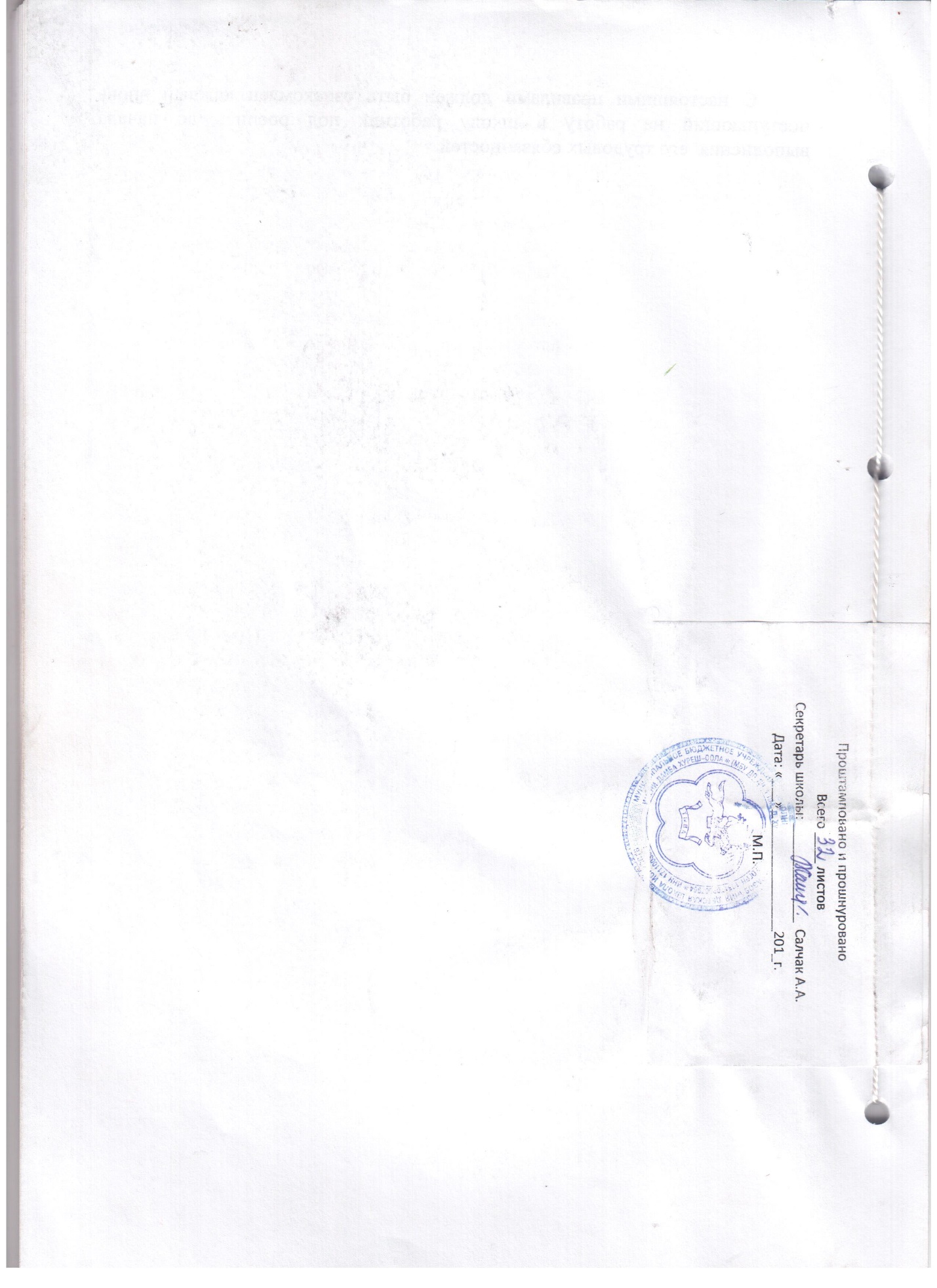 